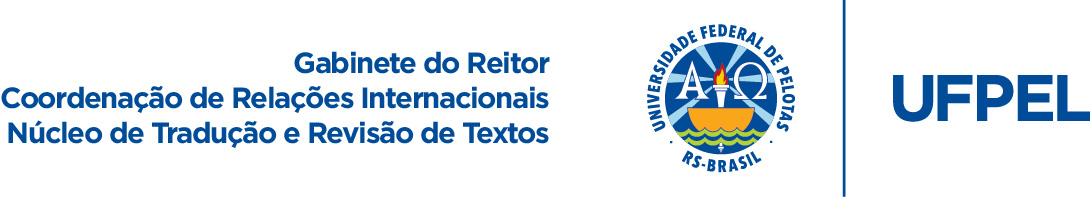 Disciplinas do Curso de Bacharelado em Educação Física*Prezado(a) aluno(a): contribua para a melhoria destas traduções se constatar inconsistência terminológica. Envie sua crítica/sugestão de adequação/correção para crinter.traducoes@gmail.com.
1º Semestre1º SemestreAnatomia IANATOMY ICiência e Educação FísicaSCIENCE AND PHYSICAL EDUCATIONDesenvolvimento Humano e MotorHUMAN AND MOTOR DEVELOPMENTHistória da Educação FísicaHISTORY OF PHYSICAL EDUCATIONIntrodução à Educação FísicaINTRODUCTION TO PHYSICAL EDUCATIONPsicologia da AprendizagemPSYCHOLOGY OF LEARNINGRitmo e MovimentoRHYTHM AND MOVEMENT2º Semestre2º SemestreAntropologia e Sociologia da Educação FísicaANTHROPOLOGY AND SOCIOLOGY OF PHYSICAL EDUCATIONAtividades AquáticasAQUATIC PHYSICAL ACTIVITIESAtividades Físicas de Ação na NaturezaADVENTURE SPORTSDança IDANCE STUDIES IFisiologiaPHYSIOLOGYPedagogia do EsporteSPORT PEDAGOGYPrimeiros SocorrosFIRST AID3º Semestre3º SemestreAprendizagem MotoraMOTOR LEARNINGAspectos Bioquímicos do Movimento HumanoBIOCHEMICAL ASPECTS OF HUMAN MOVEMENTAtividade Física AdaptadaADAPTED PHYSICAL ACTIVITYCapacidades FísicasPHYSICAL CAPABILITIESCinesiologiaKINESIOLOGYGinásticaGYMNASTICS4º Semestre4º SemestreAtividades de AcademiaGYM ACTIVITIESBiomecânicaBIOMECHANICSCineantropometriaKINANTHROPOMETRYDidática da Educação FísicaDIDACTICS OF PHYSICAL EDUCATIONFisiologia do Exercício IPHYSIOLOGY OF EXERCISE IMétodos para Aptidão FísicaMETHODS FOR PHYSICAL FITNESS5º Semestre5º SemestreAspectos Nutricionais em Educação FísicaNUTRITIONAL ASPECTS IN PHYSICAL EDUCATIONEstatística Aplicada à Educação FísicaSTATISTICS APPLIED TO PHYSICAL EDUCATIONMusculaçãoBODY BUILDINGSUS e Educação FísicaUNIQUE HEALTH SYSTEM (SUS) AND PHYSICAL EDUCATIONFisiologia do Exercício IIPHYSIOLOGY OF EXERCISE IITreinamento Desportivo ISPORTS TRAINING I6º Semestre6º SemestreEstágio Curricular Supervisionado 1SUPERVISED PROFESSIONAL INTERNSHIP IFilosofia e Ética Profissional na Educação FísicaPHILOSOPHY AND PROFESSIONAL ETHICS IN PHYSICAL EDUCATIONLutas ITYPES OF PHYSICAL COMBAT IMetodologia da PesquisaRESEARCH METHODOLOGY I7º Semestre7º SemestreEstágio Curricular Supervisionado 2SUPERVISED PROFESSIONAL INTERNSHIP IIGestão em Educação FísicaMANAGEMENT IN PHYSICAL EDUCATIONTrabalho de Conclusão de Curso 1 – TCC 1UNDERGRADUATE THESIS I8º Semestre8º SemestreEstágio Curricular Supervisionado 3SUPERVISED PROFESSIONAL INTERNSHIP IIIExercício Físico: Lesões e ProfilaxiaPHYSICAL EXERCISE: INJURIES AND PROPHYLAXISTrabalho de Conclusão de Curso 2 – TCC 2UNDERGRADUATE THESIS IIOPTATIVAS OPTATIVAS Análise e Interpretação de LiteraturaLITERATURE ANALYSIS AND INTERPRETATIONAtividade Física, Exercício Físico e Composição CorporalPHYSICAL ACTIVITY, PHYSICAL EXERCISE AND BODY COMPOSITIONAtividade Física, Saúde e DoençaPHYSICAL ACTIVITY, HEALTH AND ILLNESSAtividade Física, Saúde e EnvelhecimentoPHYSICAL ACTIVITY, HEALTH AND AGINGAtletismo ITRACK AND FIELD IAtletismo IITRACK AND FIELD IIBasquetebol IBASKETBALL IBasquetebol IIBASKETBALL IICapoeira ICAPOEIRA ICiclismoCYCLINGCorpos, Gêneros e SexualidadesBODIES, GENDERS AND SEXUALITIESDança IIDANCE STUDIES IIEducação BiocêntricaBIOCENTRIC EDUCATIONEpidemiologia da Atividade FísicaPHYSICAL ACTIVITY EPIDEMIOLOGYEsportes AdaptadosADPATED SPORTSEsportes de AventuraADVENTURE SPORTSEsportes Radicais em Meio AquáticoEXTREME WATER SPORTSEstudos Avançados do LazerADVANCED STUDIES IN LEISUREEstudos Avançados em Aprendizagem MotoraADVANCED STUDIES IN MOTOR LEARNINGExercício Físico e Doenças NeurológicasPHYSICAL EXERCISE AND NEUROLOGICAL DISEASESExercício Físico e EstéticaPHYSICAL EXERCISE AND AESTHETICSExercício Físico para Populações EspeciaisPHYSICAL EXERCISE FOR SPECIAL POPULATIONSFutebol ISOCCER IFutebol IISOCCER IIFutsal IFUTSAL IFutsal IIFUTSAL IIGinástica Artística IARTISTIC GYMNASTICS IGinástica Artística IIARTISTIC GYMNASTICS IIGinástica de AcademiaGYM GYMNASTICSGinástica PosturalPOSTURAL GYMNASTICSGinástica Rítmica IRHYTHMIC GYMNASTICS IGinástica Rítmica IIRHYTHMIC GYMNASTICS IIHandebol IHANDBALL IHandebol IIHANDBALL IIHidroginásticaHYDROGYMNASTICSJudô 1JUDO IJudô 2JUDO IILíngua Brasileira de Sinais I (LIBRAS I)BRAZILIAN SIGN LANGUAGEMetodologia da Pesquisa IIRESEARCH METHODOLOGY IINatação ISWIMMING INatação IISWIMMING IIOrganização de Eventos em Educação FísicaORGANIZATION OF EVENTS IN PHYSICAL EDUCATIONPreparação Física para Modalidades ColetivasPHYSICAL PREPARATION FOR COLLECTIVE MODALITIESPromoção da Atividade Física no Âmbito PopulacionalPROMOTING PHYSICAL ACTIVITY Psicologia dos EsportesSPORT PSYCHOLOGYRemo IROWING IRugbyRUGBYTecendo Redes SEWING NETSTênis de CampoFIELD TENNISTreinamento Desportivo IISPORTS TRAINING IIVoleibol IVOLLEYBALL IVoleibol II – Estudos Avançados da Técnica de VoleibolVOLLEYBALL II – ADVANCED TECHNIQUE STUDIESVoleibol III – Estudos Avançados da Tática do VoleibolVOLLEYBALL III – ADVANCED TACTICS STUDIESVoleibol IV – Estudos Avançados das Regras e Arbitragem do VoleibolVOLLEYBALL IV – ADVANCED RULES AND ARBITRATION STUDIES